Республика Карелия Администрация Пряжинского национального муниципального районаПОСТАНОВЛЕНИЕ«18» августа 2020 года                                                               		       № 418                                                                             пгт ПряжаPriäžän kyläОб установлении ООО «Горячие Пироги» торговой наценки на продукцию, реализуемую на предприятиях общественного питания при общеобразовательных учебных заведениях (школах) в Пряжинском национальном муниципальном районеВ соответствии с Законом Республики Карелия от 26 декабря 2005 года № 950-ЗРК «О наделении органов местного самоуправления муниципальных районов и городских округов государственными полномочиями Республики Карелия по регулированию цен (тарифов) на отдельные виды продукции, товаров и услуг», постановлением Правительства Республики Карелия от 1 ноября 2007 года № 161-П «О способах государственного регулирования цен (тарифов) в Республике Карелия», учитывая требования приказа Государственного комитета Республики Карелия по ценам и тарифам от 18 мая 2012 года № 1544 «Об утверждении Административного регламента предоставления органами местного самоуправления муниципальных районов и городских округов Республики Карелия государственной услуги по регулированию цен (тарифов) на отдельные виды продукции, товаров и услуг», на основании экспертного заключения Администрации Пряжинского национального муниципального района по материалам ООО «Горячие Пироги» от 14 августа 2020 года, Администрация Пряжинского  национального муниципального района,ПОСТАНОВЛЯЕТ:1. Установить ООО «Горячие Пироги» торговую наценку на продукцию, реализуемую на предприятиях общественного питания при общеобразовательных учебных заведениях (школах) в Пряжинском национальном муниципальном районе – 129,59 %.2. Опубликовать настоящее постановление в районной газете «Наша жизнь - Мейян Элайгу» и обнародовать на официальном сайте Пряжинского национального муниципального района.Глава Администрации                                                                         О.М.ГаврошСОГЛАСОВАНО:Начальник Отдела экономическогоразвития и имущественных отношений    «____» _____________ 2020 года                                                               А.В.НасоноваСпециалист отдела правовой И организационной работы«____»_____________2020 годаИсп. Шишкина А.Л.Главный специалист отделаЭкономического развития и Имущественных отношений				                      	        А.Л. Шишкина«____» августа 2020 года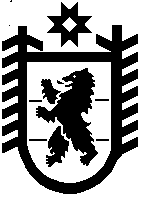 